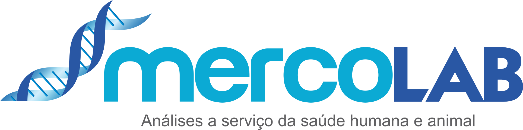                      FORMULÁRIO DE SOLICITAÇÃO DE ANÁLISE AVICULTURA – SANIDADE ANIMAL                     FORMULÁRIO DE SOLICITAÇÃO DE ANÁLISE AVICULTURA – SANIDADE ANIMAL                     FORMULÁRIO DE SOLICITAÇÃO DE ANÁLISE AVICULTURA – SANIDADE ANIMALCLIENTECLIENTECLIENTECLIENTEEmpresa:      Empresa:      Empresa:      Telefone Fixo:      Departamento:      E-mail:      E-mail:      Telefone Celular:      Endereço:      CNPJ:      CNPJ:      Solicitante:      Cidade:      Estado:      Estado:      CEP:      AMOSTRAAMOSTRAAMOSTRAAMOSTRA Água  Animal (is) vivo(s) Animal morto Antibiótico Cultura Desinfetante Fezes frescas  Material de cama Matéria-prima Mecônio Ó rgãos Ovos bicados Placa(s) de Petri Material de cama Matéria-prima Mecônio Ó rgãos Ovos bicados Placa(s) de Petri Ração / ingrediente Soro sanguíneo Suabe de cloaca Suabe de arrasto Suabe de superfície/mãos/manipulador  Suabe de equipamentos VacinaOutra amostra (s):      Outra amostra (s):      Outra amostra (s):      Outra amostra (s):      Granja:      Núcleo:      Núcleo:      Lote:      Galpão:      Espécie:      Espécie:      Raça:      Sexo:      Idade:      Idade:      Data coleta:      Histórico e/ou Observações:      Histórico e/ou Observações:      Histórico e/ou Observações:      Histórico e/ou Observações:      ANÁLISESANÁLISESANÁLISESANÁLISESANÁLISES MICROBIOLÓGICAS Antibiograma Contagem de Aspergillus fumigatus Contagem de bactérias lácticas Contagem de Bacillus spp. Contagem de bolores e leveduras  Contagem de Clostridium perfringens Contagem de Clostridium Sulﬁto redutor Contagem de coliformes totais eTermotolerantes Contagem de coliformes totais, termotolerantes e E.coli Contagem de coliformes totais Contagem de coliformes termotolerantes  Contagem de E. coli Contagem de Enterobacteriaceae  Contagem de microrganismos a 30ºC Contagem de Salmonella spp. (NMP) Detecção de ácaros Detecção/Pesquisa de Salmonella          Detecção e Isolamento de Clostridium Perfringens Isolamento / Identiﬁcação microbiológica Micológico de pulmão Micológico de cérebro MIC Determinação da concentração inibitória mínima de antimicrobianos Plaqueamento ambiental Sorotipiﬁcação completa Salmonella  Sorotipiﬁcação Salmonella PNSA  Sorotipiﬁcação Salmonella IN161 Teste de eﬁcácia de desinfetantes Teste de esterilidade simples Teste de esterilidade completoANÁLISES PARASITOLÓGICAS OPG/OOPG-contagem de ovos/oocistoANÁLISES SOROLÓGICAS SAL - Tifo/Pulorose (SG/SP) SAR - Mycoplasma gallisepticum (MG)  SAR - Mycoplasma synoviae (MS) SAR - Tifo/Pulorose (SG/SP)ELISA KIT – IDvet Bronquite infecciosa (IBV) Doença de Gumboro (IBD) Doença de Newcastle (DNC) Laringotraqueíte (ILTgb) (ATENÇÃO) Laringotraqueíte (ILTs) (ATENÇÃO)ELISA KIT - IDEXX Anemia infecciosa (CAV) Bronquite infecciosa (IBV) Doença de Gumboro (IBD)  Doença de Newcastle (DNC)  Encefalomielite (AE) Mycoplasma gallisepticum (MG) Mycoplasma synoviae (MS)  Mycoplasma gallisepticum e Mycoplasma synoviae (MG e MS) Mycoplasma meleagridis (MM)  Pneumovírus (APV) Reovírus (REO)ELISA KIT – BioChek Adenovírus Aviário Grupo 1 (FAdV) Anemia infecciosa (CAV) Mycoplasma gallisepticum (MG) Mycoplasma synoviae (MS)  Mycoplasma gallisepticum e Mycoplasma synoviae (MG e MS) Pneumovírus (APV) Salmonella grupo D (ATENÇÃO) Síndrome da Queda de Postura (EDS)HISTOPATOLOGIA Absorção intestinal Coleta de material Escore de lesão de traquéia ou Bursa de Fabricius Exame Histopatológico Morfologia intestinal Morfometria intestinal Preparo de lâminas histológicasREAÇÃO EM CADEIA DA POLIMERASE (PCR) Adenovírus Aviário Grupo 1(FAdV)  Avibacterium paragallinarum Campylobacter spp. Campylobacter jejuni Detecção quantitativa do Vírus da Bronquite infecciosa cepa BR-I  Detecção quantitativa do Vírus da Bronquite infecciosa cepa Massachusetts Detecção quantitativa do Vírus da Bronquite Infecciosa cepa GI-23 Diferenciação molecular da cepa vacinal Var-206 e de campo do IBV linhagem GI-23 Vírus da Anemia Infecciosa das Galinhas (CAV) Detecção de Clostridium perfringens Detecção e tipificação de Pneumovírus (Tipo A e B) Eimeria spp. Escherichia coli patogênica para Aves (APEC) Gallibacterium anatis  Listeria spp.ELISA KIT - IDEXX Anemia infecciosa (CAV) Bronquite infecciosa (IBV) Doença de Gumboro (IBD)  Doença de Newcastle (DNC)  Encefalomielite (AE) Mycoplasma gallisepticum (MG) Mycoplasma synoviae (MS)  Mycoplasma gallisepticum e Mycoplasma synoviae (MG e MS) Mycoplasma meleagridis (MM)  Pneumovírus (APV) Reovírus (REO)ELISA KIT – BioChek Adenovírus Aviário Grupo 1 (FAdV) Anemia infecciosa (CAV) Mycoplasma gallisepticum (MG) Mycoplasma synoviae (MS)  Mycoplasma gallisepticum e Mycoplasma synoviae (MG e MS) Pneumovírus (APV) Salmonella grupo D (ATENÇÃO) Síndrome da Queda de Postura (EDS)HISTOPATOLOGIA Absorção intestinal Coleta de material Escore de lesão de traquéia ou Bursa de Fabricius Exame Histopatológico Morfologia intestinal Morfometria intestinal Preparo de lâminas histológicasREAÇÃO EM CADEIA DA POLIMERASE (PCR) Adenovírus Aviário Grupo 1(FAdV)  Avibacterium paragallinarum Campylobacter spp. Campylobacter jejuni Detecção quantitativa do Vírus da Bronquite infecciosa cepa BR-I  Detecção quantitativa do Vírus da Bronquite infecciosa cepa Massachusetts Detecção quantitativa do Vírus da Bronquite Infecciosa cepa GI-23 Diferenciação molecular da cepa vacinal Var-206 e de campo do IBV linhagem GI-23 Vírus da Anemia Infecciosa das Galinhas (CAV) Detecção de Clostridium perfringens Detecção e tipificação de Pneumovírus (Tipo A e B) Eimeria spp. Escherichia coli patogênica para Aves (APEC) Gallibacterium anatis  Listeria spp. Mycoplasma spp. Mycoplasma gallisepticum MG Mycoplasma synoviae MS  Ornithobacterium rhinotracheale (ORT) Pasteurella multocida Reovírus (REO) Salmonella spp. Tipificação do Adenovírus Aviário (FAdV) por Sequenciamento Tipificação de Reovírus por Sequenciamento Tipificação do vírus da Bronquite infecciosa (cepa BR-I/BR-II, Massachusetts e linhagem GI-23) Tipificação do Vírus da Bronquite infecciosa (IBV) por Sequenciamento Tipificação do Vírus da Doença e Gumboro (IBDV) por Sequenciamento Salmonella Typhimurium Vírus da Bronquite infecciosa Vírus da Bronquite infecciosa linhagem GI-23 Vírus da Doença de Gumboro Vírus da Laringotraqueíte Infecciosa PACOTE para Mycoplasma gallisepticum (MG) e Mycoplasma synoviae (MS) PACOTE TIPIFICAÇÃO MOLECULAR DE SALMONELLA (S. Enteritidis , S. Typhimurium, S. Gallinarum, S. Pullorum, S. Heidelberg, S. Mbandaka, S. Minnesota, S. Senftenberg, S. Cerro, S. Schwarzengrund, S. Infantis e S. Agona). PACOTE Tipificação molecular de Salmonella Gallinarum e S. PullorumPAINÉIS FACILITADORES (PCR EM TEMPO REAL) Painel Problemas Locomotores para Aves (Reovírus, Mycoplasma synoviae, E. coli Patogênica para Aves (APEC)) Painel Respiratório I para aves (Vírus da Bronquite infecciosa (IBV), Tipificação do Vírus da Bronquite infecciosa (IBV-Mass, IBV-BR e GI-23), Mycoplasma gallisepticum, Pneumovírus aviário Tipo A e B). Painel Respiratório II para Aves (Vírus da Bronquite infecciosa (IBV), Tipificação do Vírus da Bronquite infecciosa (IBV-Mass, IBV-BR e GI-23), Mycoplasma gallisepticum, Pneumovírus aviário Tipo A e B, Avibacterium paragallinarum, Gallibacterium anatis, Ornithobacterium rhinotracheale (ORT), Pasteurella multocida, Mycoplasma synoviae) Painel Respiratório para Perus (Mycoplasma spp., Pneumovírus aviário Tipo A e Pneumovírus aviário Tipo B, Ornithobacterium rhinotracheale (ORT), Bordetella bronchiseptica, Erysipelothrix rhusiopathiae e Pasteurella multocida)ATENÇÃO: antes de enviar a amostra consultar laboratório sobre a disponibilidade de kitATENÇÃO: antes de enviar a amostra consultar laboratório sobre a disponibilidade de kitATENÇÃO: antes de enviar a amostra consultar laboratório sobre a disponibilidade de kitATENÇÃO: antes de enviar a amostra consultar laboratório sobre a disponibilidade de kitDADOS PARA PAGAMENTODADOS PARA PAGAMENTODADOS PARA PAGAMENTODADOS PARA PAGAMENTORazão Social:      CNPJ:      CNPJ:      I.E:      Endereço:      Telefone Fixo:      Telefone Fixo:      Telefone Celular:      Cidade:      Estado:      Estado:      CEP:      Email:      Email:      Email:      Email:      Cascavel / PR MercoLab Laboratórios Ltda. Rua Maringá N.° 2388 Bairro São Cristóvão CEP: 85816-280 Fone: (45) 3218-0000 Cascavel - PR - Brasil CNPJ 04.857.370/0001-09Cascavel / PR MercoLab Laboratórios Ltda. Rua Maringá N.° 2388 Bairro São Cristóvão CEP: 85816-280 Fone: (45) 3218-0000 Cascavel - PR - Brasil CNPJ 04.857.370/0001-09Chapecó / SC MercoLab Laboratórios Ltda. Rua São João, nº 294 D Bairro Presidente Médici CEP: 89801-233Fone: (49) 3322-4004 Chapecó -SC – Brasil - CNPJ 04.857.370/0003-62Chapecó / SC MercoLab Laboratórios Ltda. Rua São João, nº 294 D Bairro Presidente Médici CEP: 89801-233Fone: (49) 3322-4004 Chapecó -SC – Brasil - CNPJ 04.857.370/0003-62